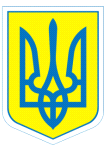 НАКАЗ09.11.2017		                             м.Харків                                      № 242Про зарахування учнів                                                                                                    до студії образотворчогомистецтва 	З метою розвитку творчих здібностей учнів, здобуття дітьми додаткових знань, умінь та навичок за інтересами,  на підставі заяв батьків  (або осіб, які їх замінюють) учнів 1-8-х класів та  заяв учнів 9-10-х класівНАКАЗУЮ:1.Зарахувати з 09.11.2017  до студії образотворчого мистецтва учнів:1.1. 1-4-х класів (керівник студії Калмикова К.О.):Борисенка Дмитра -3-В класВолошину Анастасію -3-Б класГальцеву Дар’ю - 3-В класГончарова Дмитра -2-Б классГончарову Наталію - 4-А класЗварича Микиту - 4-Б класЖовтнера Богдана -  4-В класКучеренко Альбіну - 4-А класМарджанішвілі Діану  - 4-В класНіколенка Дмитра -3-В классПерелигіна Віталія -3-А класТомілова Івана - 3-А класТкаченко Анастасію 4-А класТеремецьку Наталію -4-Б класФролова Богдана - 2-Б клас1.2.  5-10-х класів (керівник студії Калмикова К.О.): Акулова Кирила - 8-А клас Гапоненко Анастасію - 9-А клас  Гапоненко  Сніжану - 6-Б клас  Голубенко Люциту - 5-Б клас  Горнєву Сніжану - 8-А клас  Калюжного Данила -7-А клас  Кучеренко Жасмін - 5-А клас  Кучеренко Діану - 9-А клас	  Недбайла Микиту - 6-А клас  Саїтову Анастасію - 5-Б клас  Семенець Вероніку - 6-Б клас  Ситника Максима - 10-А клас  Сопіна Геннадія - 6-Б клас  Струкову Луїзу - 9-А клас  Шевченка Євгенія - 6-А клас3. Керівнику студії образотворчого мистецтва Калмиковій К.О. оформити журнал обліку роботи студії та внести списки учнів, які  зараховані до вищезазначеної студії, згідно з  нормативними вимогами.                                                                                                              09.11.20174. Контроль за виконанням даного наказу покласти на заступника директора з виховної роботи  Коваленко Г.І.Директор                     Л.О. МельніковаКоваленко, 3-70-30-63З наказом ознайомлені:                 К.О.Калмикова                                                        Г.І.Коваленко